Resoluciones y acuerdos que deben abrogarse______________Consejo 2019
Ginebra, 10-20 de junio de 2019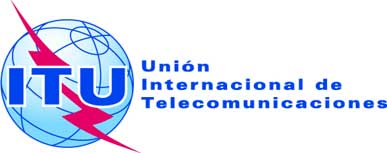 Punto del orden del día: PL 4.1Documento C19/3-S13 de febrero de 2019Original: inglésInforme del Secretario GeneralInforme del Secretario GeneralRESOLUCIONES Y ACUERDOS OBSOLETOS DEL CONSEJORESOLUCIONES Y ACUERDOS OBSOLETOS DEL CONSEJOResumenDespués de cada reunión ordinaria del Consejo, los Acuerdos y Resoluciones que han sido ejecutados se abrogan y, por consiguiente, se suprimen del Volumen de Resoluciones y Acuerdos adoptados por el Consejo.Acción solicitadaSe somete a la consideración y aprobación del Consejo la lista de Resoluciones y Acuerdos que se deberían abrogar y, por consiguiente, suprimir del Volumen.SecciónRes./Acdo.Título1.1R 1375Presupuesto bienal de la Unión Internacional de Telecomunicaciones para 2016-20171.2R 1376Informe de gestión financiera para el ejercicio 2014R 1381Parte contributiva a los gastos de la UniónR 1382Informe de gestión financiera para el ejercicio 2015R 1389Informe de gestión financiera para el ejercicio 2016R 1393Informe de gestión financiera para el ejercicio 2017A 602Registro en pérdidas y ganancias de los intereses de mora y las cantidades adeudadas incobrables2.1R 1391Condiciones de empleo de los funcionarios de elección de la UIT2.3R 1371Representantes del Consejo en el Comité de Pensiones del Personal de la UIT3.1R 1384Creación de un Grupo de Trabajo del Consejo sobre los Planes Estratégico y Financiero de la Unión para 2020-20233.2A 604Fechas y duración de las reuniones de 2019, 2020 y 2021 del Consejo 4R 1385Planes Operacionales cuatrienales renovables para el UIT-R, el UIT-T, el UIT-D y la Secretaría General para 2018-20216.2A 598Conclusión con carácter provisional del Acuerdo de Cooperación entre la UIT e INTERPOL7.2R 1379Grupo de expertos sobre el Reglamento de las Telecomunicaciones Internacionales (EG RTI)